Objectif : compléter une collection pour obtenir une quantité demandéeConsigne : Colle le nombre de chiens manquants sur chaque ligne pour avoir la quantité demandée.LUNDILUNDILUNDIMARDIMARDIMARDIMARDIMARDIMERCREDIMERCREDIMERCREDIMERCREDIJEUDIJEUDIJEUDIJEUDIJEUDIJEUDIVENDREDIVENDREDIVENDREDIVENDREDISAMEDISAMEDISAMEDISAMEDISAMEDIDIMANCHEDIMANCHEDIMANCHEDIMANCHEDIMANCHE1233345555677889910101011121213131314141515161718192020202122222222232424252526262727272829293030303131FEVRIERFEVRIERFEVRIERFEVRIERFEVRIERFEVRIERFEVRIERMARSMARSMARSMARSMARSMARSMARSMARSMARSAVRILAVRILAVRILAVRILAVRILAVRILAVRILAVRILAVRILMAIMAIMAIMAIMAIMAIMAI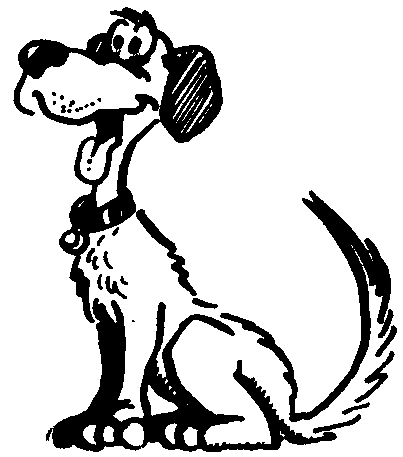 54534